关于组织参加第十届全国大学生数学竞赛的通知各相关学院：为进一步推动和促进高等学校数学课程改革与建设，增强大学生的数学学习兴趣，培养大学生分析与解决问题的能力，发现、选拔数学创新人才，为青年学子提供一个展示基础知识和思维能力的舞台。全国大学生数学竞赛委员会决定举办第九届全国大学生数学竞赛，现将我校参赛有关事项通知如下。一、参赛对象我校大学本科二年级或二年级以上的在校大学生。竞赛分为非数学专业组和数学专业组。数学专业学生不得参加非数学专业组的竞赛。二、竞赛时间大赛分初赛与决赛两个阶段：初赛时间：2018年10月27日上午9:00-11:30。决赛时间：2019年3月30日上午8:30-11:30。三、竞赛内容1.数学专业组数学专业组预赛内容含数学分析、高等代数和解析几何，所占比重分别为50%、35%及15%左右。决赛试卷分为两类：(ⅰ)大二学生：在预赛所考内容的基础上增加常微分方程（考分所占总分的15%左右）。(ⅱ)大三及以上年级学生：在大二学生考试内容的基础上，增加实变函数、复变函数、抽象代数、数值分析、微分几何、概率论等内容。由学生任选其中三门课程。以上考题所涉及的各科内容，均不超出数学专业本科或理工科本科相应课程教学大纲规定的教学内容。2.非数学专业组预赛考本科高等数学内容。决赛时在预赛的基础上增加线性代数内容（考分约占总分的20%）。四、报名办法及收费标准各学院以院为单位于6月27日下午3点前将竞赛学生名单纸质版交至数学与统计学院教务办公室（泉山校区9号楼1509室），电子版发送liuhh@jsnu.edu.cn。每位参赛学生须交报名费60元（用于分区赛和决赛阶段竞赛工作的组织、命题、评奖、颁奖等项费用）。报名费以学院为单位通过支付宝转给刘红华老师。（支付宝账号：15996921761，用户名：刘红华，备注：学院+人数）特别提醒：全国大学生数学竞赛与全国大学生数学建模竞赛是两种不同类型的竞赛，辅导和比赛时间不冲突。五、考前辅导为更好地组织参加第十届全国大学生数学竞赛，学校将组织赛前集训，学校将选聘有经验的教师于7月14日-7月31日和9月8日-10月21日（每周末）免费进行强化辅导。数学专业学生7月14日上午8:00到7#208报到上课；非数学专业学生9月8日上午8:00到7#308报到上课。六、奖项设置设预赛（以省、市、自治区作为赛区，军队院校为一个独立赛区）奖与决赛奖。预赛奖，按照数学类专业与非数学类专业分别评奖。每个赛区的获奖总名额不超过总参赛人数的25%（其中一等奖、二等奖、三等奖分别占各类获奖总人数的20%、30%、50%）。颁发“第九届全国大学生数学竞赛预赛*等奖”证书。联系人：刘红华；联系电话：83403154（3154）。附件：1.第十届全国大学生数学竞赛报名表-数学专业.xls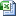  2.第十届全国大学生数学竞赛报名表-非数学专业.xls教务处数学与统计学院2018年6月8日